Ашық форматтағы «Open space» кабинетін ашу                                                                             Өтілетін күні: 26.11.2020жыл					                           Өтілетін уақыты: 10.001.Қонақтарды  қарсы алу.2.Санитарлық талаптарды орындау.3. Музыка ойналып жастар шығады.Әсем: Адалдықды ту еткен, адамгершілік  қағидатын ұстанған  жастар  сыбайлас жемқорлықты былайша сипаттайды:Тұңғат: – өзі үшін, өз елі және оның болашағы үшін төнетін нақты қауіп;Ағиса: – азаматтың өзін азаматты болып табылатын елмен байланыстыруын тоқтатуының бір себебі;Нұрпейіс:– ұлттық байлықты тонау және қоғамдық сананы бұзу арқылы параға сатып алу және заңсыз баюдың қылмыстық сызбасы;Ақкүміс: – мемлекеттің құрылысына, өнегелік құндылықтарына қол сұғатын және бұқара санасына жалған құндылықтарды енгізу үшін жағдайлар жасайтын қылмыстық идеологияны заңсыз енгізу;Мейрғали: – заңдар жұмыс істемейтін және әділдікке орын жоқ әділетсіз өмір.Зарина: Жемқорлықсыз адал өмір сүргің келсе, есіңде сақта!:Айбек : «Ар-намыс құлы және күш-жігердің қожайыны бол.»Диана: «Адал еңбекпен мал іздемек, ол арлы адамның ісі.»Асхат: «Адам болу –қасиет, Азамат болу-міндет, Патриот болу –парыз!» Әсемгүл:  «Өмірде бір күн өмір сүрсең де нағыз адам бол.» Ағиса:«Қайғы келсе, қарсы тұр, құлай берме, қызық келсе, қызықпа, оңғаққа ерме. Жүрегіңді сүңгі де, түбін көзде, сонан тапқан - шын асыл, тастай көрме» / Абай Құнабайұлы/Музыка ойналып екі жүргізуші шығады.Айдана:Қайырлы күн, құрметті қонақтар!Адал ұрпақ тәрбиелеу – қай уақытта болса да өз маңыздылығын жоғалтпаған мәселе. Халқының мүддесін өз мүддесінен артық қоятын, адалдық, бауырмалдық, адамгершілік сынды асыл қасиеттерді бойына жинай білген тәрбиелі ұрпақ тәрбиелеу- барлығымыздың борышымыз. Қазақстан Республикасының тұңғыш Президенті  Нұрсұлтан Әбішұлы Назарбаевтың  2018 жылғы 5 қазандағы «Қазақстандықтардың әл-ауқатының өсуі: табыс пен тұрмыс сапасын арттыру» атты халыққа жолдаған Жолдауына орай еліміздің барлық өңірлерінде «Адалдық алаңы» жобасы өз жұмысын бастаған болатын. Жолдауда тұрғындарымыздың әлеуметтік жағдайын және табыс пен тұрмыс сапасын арттыруға арналған маңызды тетіктер  айрықша  аталған. Соның бірі — сыбайлас жемқорлықпен белсенді күресті жалғастыру. Осы орайда               2018 жылдың 21 желтоқсанында облысымызда  «Ақтөбе – адалдық алаңы» жобалық кеңсесі ашылды. Нұрпейіс: «Адалдық – балалық шақтан басталады»-демекші  «Ақтөбе – адалдық алаңы» жобасы аясында сыбайлас жемқорлыққа «Мүлдем төзбеушілік» қағидатын  қалыптастыру,   рухани адамгершілік және азаматтық — патриоттық тәрбие беру мақсатында   гимназиямызда  «Адал ұрпақ» ерікті мектеп клубы құрылып, 5-11 сынып  білім алушылары түгел  қамтылды,  Айдана: «Парасатты  азамат» бұрышы, «Адалдық дүкені» ұйымдастырылды. Ашықтық пен әділдік – сыбайлас жемқорлыққа  қарсы күресте негізгі                 қағидат болып саналады.   Олай болса, құрметті қонақтар, осы  қағидатты  ұстанған  гимназиямызда ашық форматтағы «Open space» кабинетінің ашу салтанатына  қош келдіңіздер!Алғашқы құттықтау сөз кезегі бүгінгі шарамыздың  құрметті  қонақтарына _____________________________________________________________________________________________________________________________________________________________________________________________________________________________________________________________________________________________________________________________________________________________________________________________________________________________________________________________________________________________________________________________________________________________________________________________________________________________________________________________________________________________________________________беріледі.Нұрпейіс:Адал азаматтарға қашанда жол ашық. "Open Space"технологиясымен жүзеге асырылған кабинетте  ата-аталар еркін қарым-қатынас жасап, ұжымның жұмыс процесін бақылай алады. Айдана: Ендеше ашық форматтағы «Open space» кабинетінің ашу рәсімін жасайық. / лента кесіледі./Соңы:1 жүргізуші: Осымен ,құрметті  қонақтар, бүгінгі шарамыз  өз мәресіне жетті.2 жүргізуші: Сыбайлас жемқорлықпен күрес – бәрімізге ортақ міндет. Ендеше парасаттылық қағидатын  ұстанып,  адал, әділ өмір сүрейік!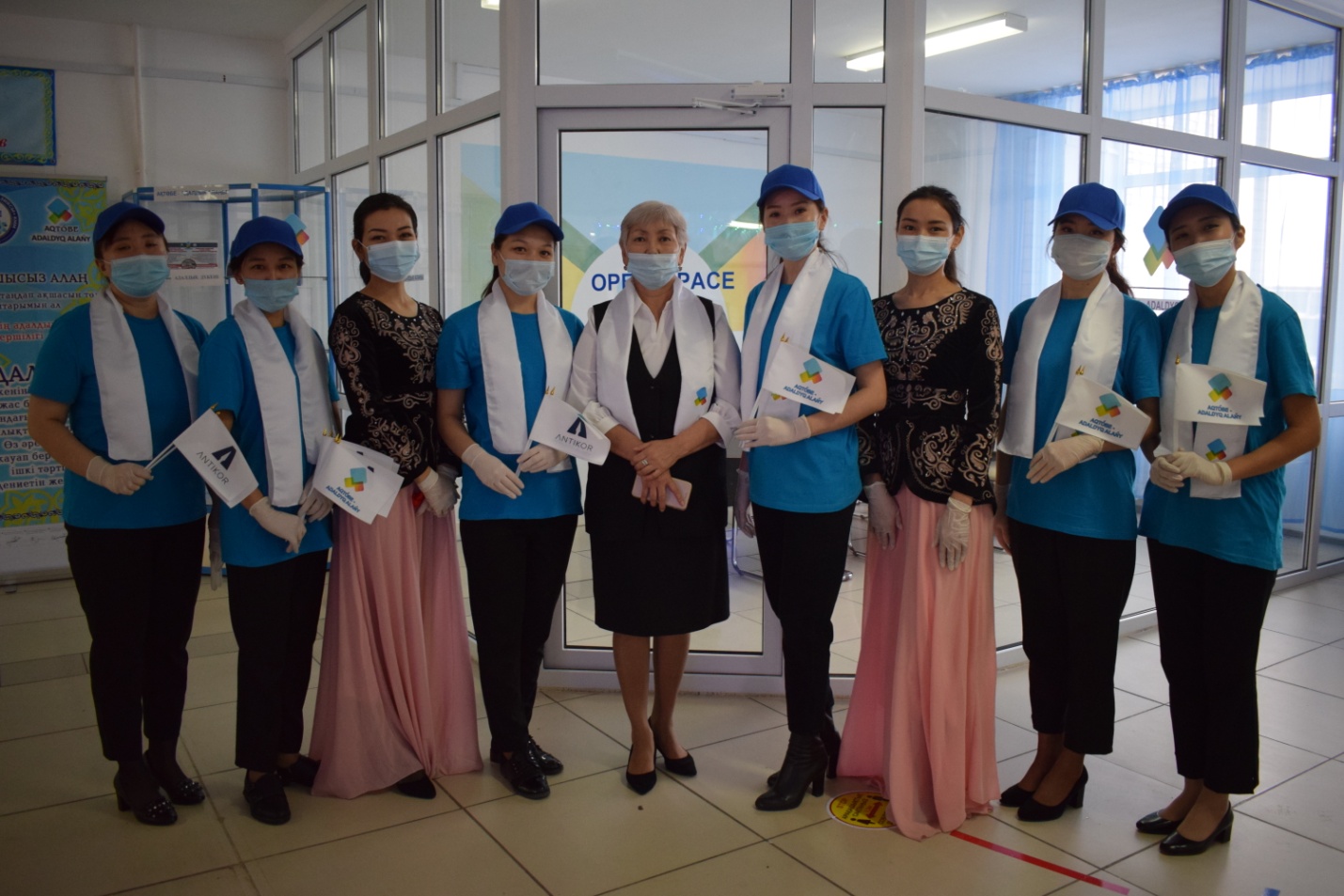 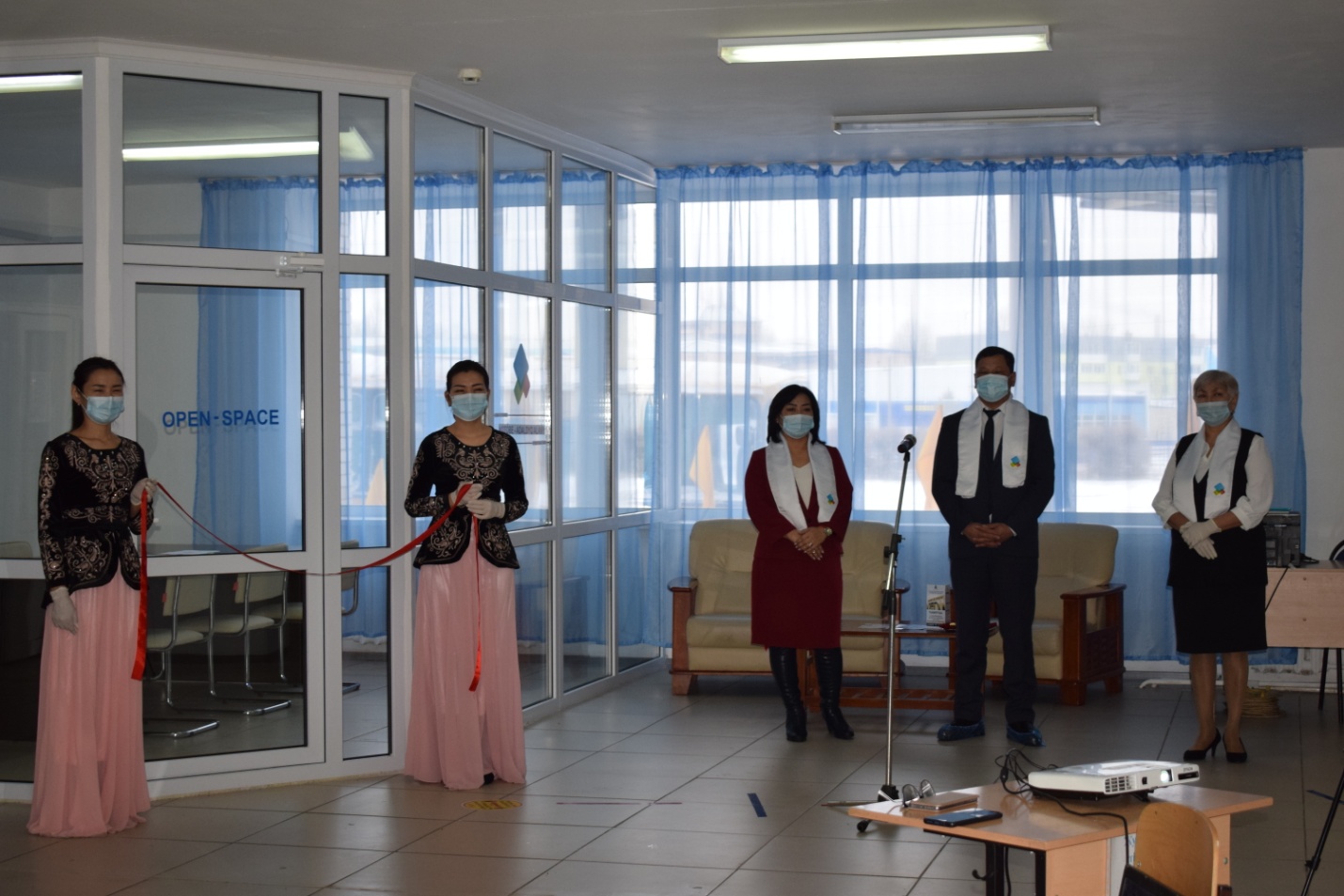 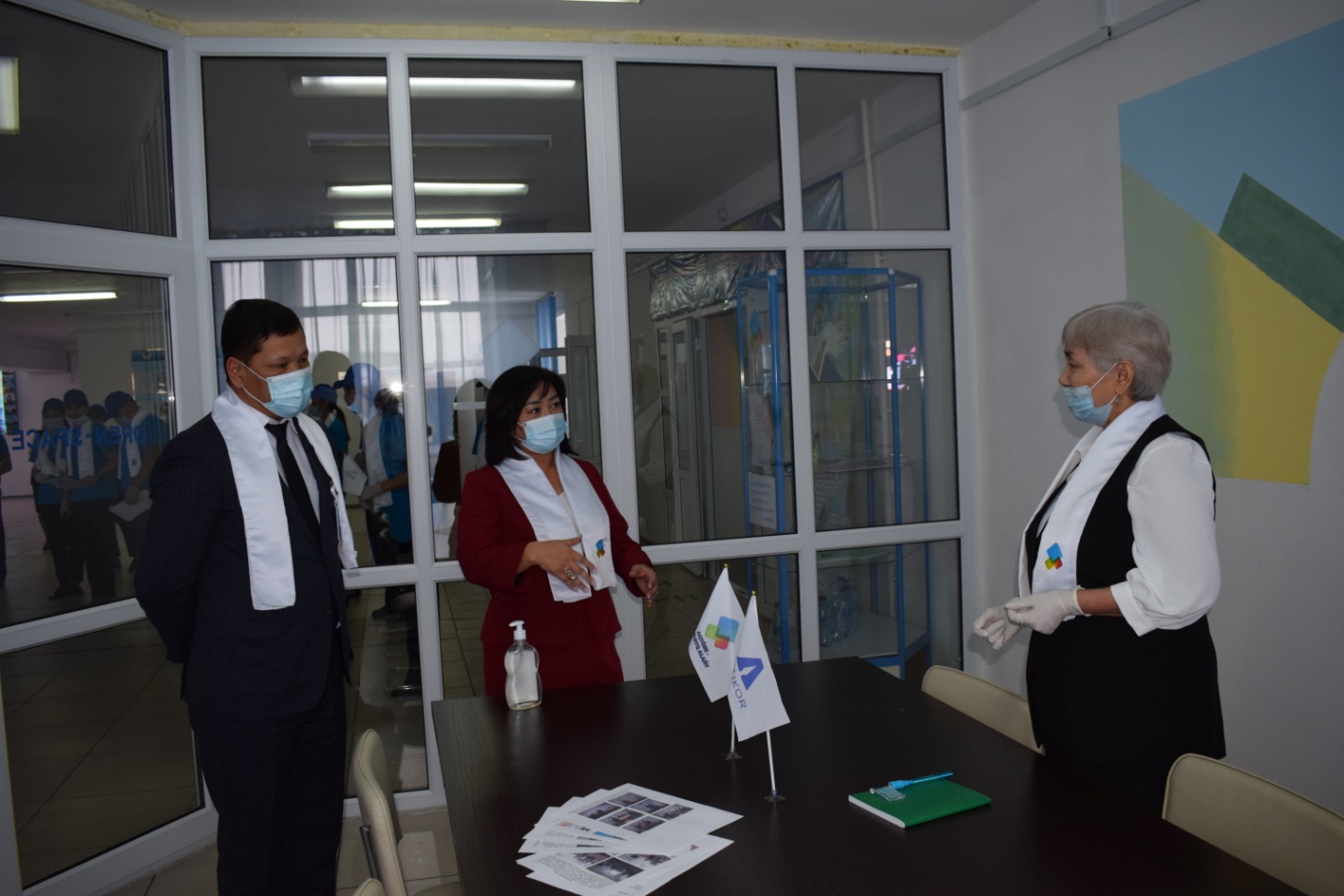 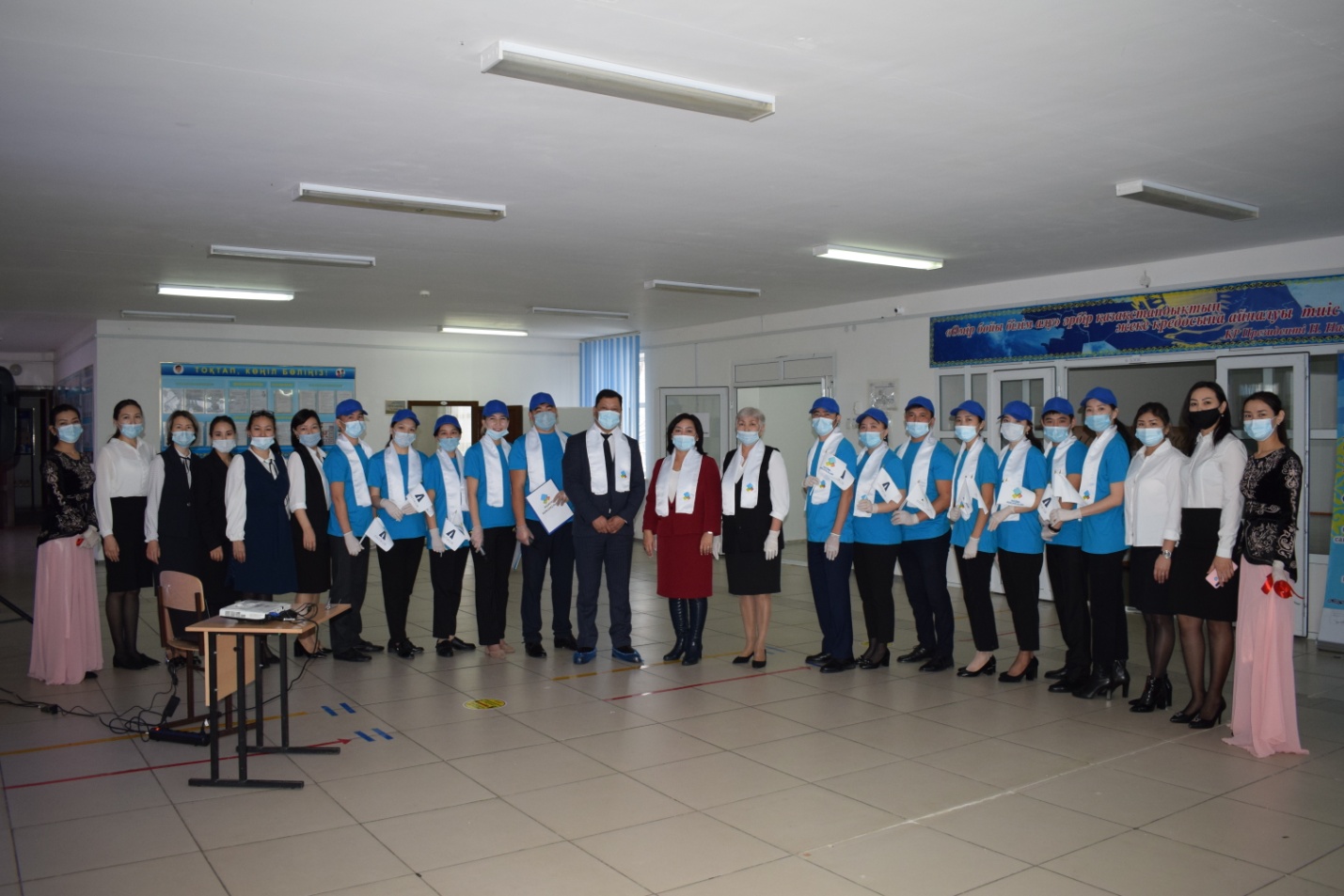 